FORMULARZ KONKURSU POLSKIE NAGRODY Europejskiego Tygodnia Zrównoważonego Transportu 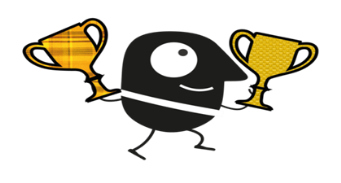 Nagroda Ministra Infrastruktury za najlepszą kampanię lokalną 
Europejskiego Tygodnia Zrównoważonego Transportu INFORMACJE OGÓLNEWarunkiem uczestnictwa w Konkursie jest wypełnienie formularza konkursu udostępnionego na stronie www.gov.pl/infrastruktura i przesłanie go wyłącznie drogą elektroniczną na adres: maria.perkuszewska@mi.gov.pl w terminie od godz. 9.00 w dniu 25 września br. do dnia 15 października br. do godz. 17.00.Formularz należy przesłać w formie edytowalnej oraz w formie skanu (pdf) z podpisanym przez osobę uprawnioną OŚWIADCZENIEM UCZESTNIKA.  W formularzu konkursu  należy podać liczbę mieszkańców.  Dodatkowe materiały potwierdzające przebieg kampanii (zdjęcia, skany) należy przesłać w formie elektronicznej jako załącznik lub w przypadku znacznej objętości, poprzez WeTransfer lub inne podobne serwisy online. Uczestnik musi posiadać prawa autorskie do materiałów, a także dysponować oświadczeniami do wykorzystania wizerunku osób uwiecznionych na materiałach, jeżeli z przepisów prawa wynika, że takie oświadczenia jest wymagane.I. DANE UCZESTNIKA: II. TYDZIEŃ WYDARZEŃProszę krótko opisać wydarzenie/aktywność oraz podać przybliżoną liczbę uczestników.III. ŚRODEK TRWAŁYProszę krótko opisać środek trwały wprowadzony w czasie kampanii ETZT, w tym środki trwałe zrealizowane od zakończenia ubiegłorocznej kampanii ETZT, a których promocja/inauguracja nastąpiła w czasie tegorocznej kampanii (w razie potrzeby należy powielić potrzebne rubryki).IV. LOKALNE PARTNERSTWAProszę krótko opisać zaangażowanie lokalnych partnerów w organizację kampanii ETZT (w razie potrzeby należy powielić potrzebne rubryki).V. STRATEGIA PROMOCYJNAProszę wskazać i krótko opisać rodzaj przeprowadzonych działań w zakresie promocji ETZT wśród mieszkańców, w tym z udziałem mediów (np. prasa, TV, radio, internet). VI. UDZIAŁ MEDIÓWProszę wskazać, jakie media (prasa, Internet, radio, TV, etc.) promowały/relacjonowały przebieg kampanii ETZT oraz załączyć kopię/screenshot/linki do artykułów/transmisji audio/wideo.VII. DODATKOWE KOMENTARZE Proszę krótko opisać ewentualne dodatkowe informacje dotyczące przebiegu kampanii ETZT, w tym, np. związek z realizacją zadań wynikających z obowiązujących dokumentów strategicznych miasta/gminy w zakresie zrównoważonego transportu/mobilności.VIII. OŚWIADCZENIE UCZESTNIKA Niniejszym poświadczam prawdziwość informacji zawartych w formularzu konkursu.Oświadczam, że posiadam pełnię praw autorskich do przesłanych materiałów i ponoszę pełną i wyłączną odpowiedzialność z tytułu roszczeń osób trzecich, jakie mogą powstać w związku z ewentualnym naruszeniem jakichkolwiek praw tych osób oraz wyrażam zgodę na ich nieodpłatne wykorzystywanie, rozpowszechnianie oraz prezentacje na potrzeby związane z Konkursem. Oświadczam, że dysponuję zgodami osób uwiecznionych na materiałach do wykorzystania ich wizerunku oraz przetwarzania danych osobowych przez organizatora Konkursu na potrzeby związane z Konkursem, zgodnie z  rozporządzeniem Parlamentu Europejskiego i Rady (UE) 2016/679 z dnia 27 kwietnia 2016 r. w sprawie ochrony osób fizycznych w związku z przetwarzaniem danych osobowych i w sprawie swobodnego przepływu takich danych oraz uchylenia dyrektywy 95/46/WE (ogólne rozporządzenie o ochronie danych) (Dz. Urz. UE L 119 z 04.05.2016), w przypadkach, gdy uzyskanie zgody jest wymagane na podstawie przepisów prawa.……………………Data/Podpis:Jednostka samorządu terytorialnego:Jednostka samorządu terytorialnego:Miasto / Gmina Adres Liczba mieszkańcówDane kontaktowe organu wykonawczego:Dane kontaktowe organu wykonawczego:Imię i nazwiskoTelefonEmailDane kontaktowe koordynatora lokalnego kampanii ETZT:Dane kontaktowe koordynatora lokalnego kampanii ETZT:Imię i nazwiskoTelefonEmailDostępne dane na temat podziału modalnego: Dostępne dane na temat podziału modalnego: Ruch pieszyRuch rowerowyTransport publicznyTransport samochodowyRokUdział we wcześniejszych edycjach kampanii ETZT:Udział we wcześniejszych edycjach kampanii ETZT:16 września16 września17 września17 września18 września18 września19 września19 września20 września20 września21 września21 września22 września22 wrześniaŚRODEK TRWAŁY ŚRODEK TRWAŁY NazwaOpisOdbiorcyCelZakładane efekty PartnerRodzaj zaangażowania/współpracy Rodzaj działania Opis 1.Spoty radiowe2.Plakaty3.Ulotki4.Relacje prasowe 5.Facebook6.Strony internetowe7.Promocja przez partnerów lokalnych 10.Gadżety promocyjne11. Inne MediaData publikacjiTytuł/OpisMiasto / Gmina Imię i nazwisko uprawnionego przedstawiciela  Uczestnika Telefon E-mail 